Name ____________________________________			Date _________________________Eng. Foundations III—Silver 					Lord of the Flies: Ch. 8 (124-144)Gift for the Darkness (Part 1: 124-134)Vocab:Maternal: of or relating to a mother; motherlyBliss: perfect happiness; great joySow: an adult female pigAnonymous: an unidentifiable personWhy are there so few biguns helping to build a new fire? (*Hint—page 131)Two Tribes:On page 133, Jack comes up with a plan. Why does Jack say that when they kill a pig, they will leave some of the kill for the beast? Provide a concrete detail.How is the sow different than the other pigs the boys see? Provide a concrete detail.Name ____________________________________			Date _________________________Eng. Foundations III—Silver 					Lord of the Flies: Ch. 8 (124-144)Gift for the Darkness(Part 2: 134-144)Describe the killing of the sow:“They were just behind her when she staggered into an open space where bright flowers grew and butterflies danced round each other and the air was hot and still” (135). How does the setting of the killing of the sow contrast with the killing itself? What literary technique is used here? ______________________________________How does this technique enhance the story?What do Jack and the boys do with the blood on their hands? Provide a concrete detail.What do the boys do to their spears?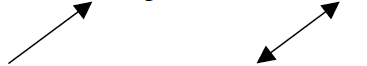 What is the Lord of the Flies? Provide a concrete detail.Who sees, but does not partake in, the killing of the sow?Jack and his hunters, naked except for the paint covering their bodies, are described as “anonymous savages” (140). How does this description emphasize the boys’ loss of identity? Simon hallucinates a conversation with the Lord of the Flies, who tells him, “There isn’t anyone to help you. Only me. And I’m the Beast…Fancy thinking the Beast was something you could hunt and kill!” (143). How is the Lord of the Flies the beast?What does the Lord of the Flies mean when it says, “we shall do you? See? Jack and Roger and Maurice and Robert and Bill and Piggy and Ralph. Do you. See?” (144).JackRalph